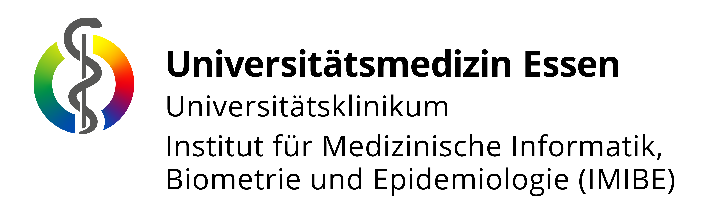 Stellenausschreibung   04. August 2020Das Institut für Medizinische Informatik, Biometrie und Epidemiologie am Universitätsklinikum Essen führt eine Studie zum Schlafverhalten von Patienten mit Myokardinfarkt oder Schlaganfall durch.Im Rahmen dieses Vorhabens suchen wir ab September/Oktober eineStudentische Hilfskraftfür die Unterstützung der Feldarbeit. Dies umfasst Tätigkeiten wie die Aufklärung der Patienten, Befragung von Patienten, Durchführung von Messungen zur Schlafqualität (u.a. Anlegen eines 1-Kanal-EKGs) inklusive Gerätemanagement und Eingabe von Fragebögen.Notwendig für diesen Aufgabenbereich sind gute Kenntnisse der gängigen EDV-Büro-Software, große Zuverlässigkeit, Gewissenhaftigkeit, Teamfähigkeit und  flexible Einsetzbarkeit. Erfahrung im Umgang mit Patienten durch eine Ausbildung im Bereich der Krankenpflege, Altenpflege oder im Rettungsdienst ist wünschenswert.Stundenzahl sollte ca. 5-10h/Woche betragen.Für Rückfragen steht Ihnen Frau Lehnich (Tel. 0201 / 723 – 77293 oder anna-therese.lehnich@uk-essen.de ) gerne zur Verfügung.Bei Interesse schicken Sie eine kurze Bewerbung an Frau Ludwigs:Tanja.Ludwigs@uk-essen.deInstitut für Medizinische Informatik, Biometrie und EpidemiologieUniversitätsklinikum Essen, Hufelandstr. 55, 45147 Essen